БЛАНК ДЛЯ ГОЛОСУВАННЯ	2021 рік	Прізвище     Ім’яПо-батьковіДата народження                          Адреса реєстрації* :                       (*якщо адресою реєстрації в паспорті є не Ніжинська міська об’єднана територіальна громада,, то необхідно вказати інший документ та його номер, що підтверджує місце перебування, роботи, навчання, служби чи ін. На території громади)Документ, що підтверджуєпроживання (перебування) в Ніжинській міській об’єднаній територіальній громаді(у випадку голосування на паперовому бланку паспорт з адресою реєстрації чи інший документ необхідно пред’явити особі, яку уповноважено супроводжувати  голосування)● Згода на обробку персональних даних:Я,___________________________________________________________________, висловлюю свою згоду на обробку моїх персональних даних в Базі персональних даних міської ради та її виконавчих органів, відповідно до вимог Закону України “Про захист персональних даних” від 01.06.2010 року №2297-VI. Забороняю надавати інформацію третім особами без моєї згоди. ________                                                                                               __________________          дата                                                                                                                                                                                             (підпис)_ _ _      _ _ _ _ _ _ _ _ _  _ _  _ _ _ _ _ _ _ _ _ _ _ _ _  _ _ _ _ _ _ _ _ _ _ _ _ _ _ _ _ 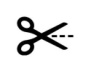 *Перелік проектів, які допускаються до голосування, формується з проектів, які отримали попередню позитивну оцінку виконавчого органу Ніжинської міської ради, до повноважень якого відноситься реалізація проекту, затверджені Робочою групою з питань громадського  бюджету (бюджету участіНіжинської міської об’єднаної територіальної громади та допущені до голосування; ** Проголосувати можна за 1 малий та 1 великий проект, про що робиться позначка у відповідній графі. Бланк для голосування вважається недійсним, якщо не виконано умови голосування.______                     __________________                                              ________________(дата)                                                                           (підпис          (ПІБ)
№ бланка  № бланка № бланка№п/пНазва завдання проектуВідмітка про голосування **Відмітка про голосування **Розділ 1. Малі  проекти, які пропонуються для голосування*Розділ 1. Малі  проекти, які пропонуються для голосування*Розділ 1. Малі  проекти, які пропонуються для голосування*Розділ 1. Малі  проекти, які пропонуються для голосування*Розділ 1. Малі  проекти, які пропонуються для голосування*Розділ 1. Малі  проекти, які пропонуються для голосування*1.Історична книга Ніжинські земські лікарі та їх нащадки, до 155-річчя заснування Ніжинської земської лікарніІсторична книга Ніжинські земські лікарі та їх нащадки, до 155-річчя заснування Ніжинської земської лікарніІсторична книга Ніжинські земські лікарі та їх нащадки, до 155-річчя заснування Ніжинської земської лікарні2.Створення спортивного майданчику в районі Шевченка МШССтворення спортивного майданчику в районі Шевченка МШССтворення спортивного майданчику в районі Шевченка МШС3.Світ медіа стає ближчимСвіт медіа стає ближчимСвіт медіа стає ближчим4.Молодь RecordsМолодь RecordsМолодь Records5.Облаштування доріжок в Графському паркуОблаштування доріжок в Графському паркуОблаштування доріжок в Графському парку6.Клумба нашої мріїКлумба нашої мріїКлумба нашої мрії7.Створення простору для занять із стрітболу «Стрітбол-Ніжин»Створення простору для занять із стрітболу «Стрітбол-Ніжин»Створення простору для занять із стрітболу «Стрітбол-Ніжин»8.Встановлення спортивного комплексу ВОРКАУТ для мешканців мікрорайону по вул. НезалежностіВстановлення спортивного комплексу ВОРКАУТ для мешканців мікрорайону по вул. НезалежностіВстановлення спортивного комплексу ВОРКАУТ для мешканців мікрорайону по вул. Незалежності9.Облаштування громадського простору для активного відпочинку та гармонійного розвитку дітей дошкільного та шкільного віку «Smile»Облаштування громадського простору для активного відпочинку та гармонійного розвитку дітей дошкільного та шкільного віку «Smile»Облаштування громадського простору для активного відпочинку та гармонійного розвитку дітей дошкільного та шкільного віку «Smile»10.Облаштування громадського простору для активного відпочинку та гармонійного розвитку дітей дошкільного та шкільного віку «Smile»Облаштування громадського простору для активного відпочинку та гармонійного розвитку дітей дошкільного та шкільного віку «Smile»Облаштування громадського простору для активного відпочинку та гармонійного розвитку дітей дошкільного та шкільного віку «Smile»11.Облаштування гімнастичного дитячого комплексу «Будівельник»Облаштування гімнастичного дитячого комплексу «Будівельник»Облаштування гімнастичного дитячого комплексу «Будівельник»12Облаштування простору для дітей та молоді сіл Паливода та Наумівське Кунашівського старостинського округуОблаштування простору для дітей та молоді сіл Паливода та Наумівське Кунашівського старостинського округуОблаштування простору для дітей та молоді сіл Паливода та Наумівське Кунашівського старостинського округуРозділ 2. Великі проекти, які пропонуються для голосування*Розділ 2. Великі проекти, які пропонуються для голосування*Розділ 2. Великі проекти, які пропонуються для голосування*Розділ 2. Великі проекти, які пропонуються для голосування*Розділ 2. Великі проекти, які пропонуються для голосування*Розділ 2. Великі проекти, які пропонуються для голосування*1.Спортивне містечко (ігровий комплекс, спортивний комплекс, вуличні тренажери) для учнів гімназії та мешканців мікрорайону (територія гімназії №2)Спортивне містечко (ігровий комплекс, спортивний комплекс, вуличні тренажери) для учнів гімназії та мешканців мікрорайону (територія гімназії №2)Спортивне містечко (ігровий комплекс, спортивний комплекс, вуличні тренажери) для учнів гімназії та мешканців мікрорайону (територія гімназії №2)2.WORKOUT – смуга перешкодWORKOUT – смуга перешкодWORKOUT – смуга перешкод3.«Сектор спорту»«Сектор спорту»«Сектор спорту»4.Облаштування бігової доріжки та освітлення спортивного майданчика по вул. Академіка АмосоваОблаштування бігової доріжки та освітлення спортивного майданчика по вул. Академіка АмосоваОблаштування бігової доріжки та освітлення спортивного майданчика по вул. Академіка Амосова5.Друга черга створення громадського простору шляхом облаштування зони відпочинку для мешканців міста на території мікрорайону КосмонавтівДруга черга створення громадського простору шляхом облаштування зони відпочинку для мешканців міста на території мікрорайону КосмонавтівДруга черга створення громадського простору шляхом облаштування зони відпочинку для мешканців міста на території мікрорайону Космонавтів6.Облаштування частини території ЗОШ №15 під багатофункціональний трек для навчальної їзди, тренувань та перегонівОблаштування частини території ЗОШ №15 під багатофункціональний трек для навчальної їзди, тренувань та перегонівОблаштування частини території ЗОШ №15 під багатофункціональний трек для навчальної їзди, тренувань та перегонів7.Розумні та веселі перерви у ЗОШ №15Розумні та веселі перерви у ЗОШ №15Розумні та веселі перерви у ЗОШ №158.Грецький сквер садиби МакаровихГрецький сквер садиби МакаровихГрецький сквер садиби Макарових9.Облаштування додаткових зон для громадського відпочинку у сквері ЧорнобильцівОблаштування додаткових зон для громадського відпочинку у сквері ЧорнобильцівОблаштування додаткових зон для громадського відпочинку у сквері Чорнобильців10.Встановлення скульптури в сквері ГоголяВстановлення скульптури в сквері ГоголяВстановлення скульптури в сквері Гоголя11.Облаштування дитячого майданчика на території мікрорайонуОблаштування дитячого майданчика на території мікрорайонуОблаштування дитячого майданчика на території мікрорайону